Publicado en Hondarribia el 26/12/2023 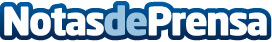 Hondarribia anunció el XV Concurso de Pinchos y Tapas Medievales en FITURAsí lo anunciaba en FITUR la concejalía de Turismo del Ayuntamiento de Hondarribia, María Serrano, en la Asamblea Anual de la Asociación que se celebra en la feria internacionalDatos de contacto:Javier BravoBravocomunicacion+34606411053Nota de prensa publicada en: https://www.notasdeprensa.es/hondarribia-anuncio-el-xv-concurso-de-pinchos Categorias: Nacional Gastronomía País Vasco Turismo Restauración http://www.notasdeprensa.es